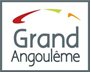 FICHE DE SYNTHESE 
Fonds de soutien à la diffusion artistique en circuit court 2021Pièces obligatoires à fournir
RIB du porteur de projetContact
Direction de la culture de GrandAngoulême
Charlotte BLANCHIER 
Mail : c.blanchier@grandangouleme.fr / Téléphone : 05 45 38 89 38L’ORGANISATEURLE PORTEUR DE PROJET (ARTISTES)NOMN° SIRETN° APEN° licenceAdresseVilleCode postalReprésentant
Nom-PrénomEn qualité deN° téléphoneLA REPRESENTATIONLA REPRESENTATIONNom du spectacle, atelier, exposition…Artiste(s) intervenant(s)Type de spectacle (concert, spectacle, atelier, exposition…)Adresse de la représentation Adresse de la représentation Date de la représentationHoraire de la représentationHoraire de la représentationTarifs d’entréesTarifs d’entréesPrix de cession TTC (€)Hors accueil, technique et déplacementÉLÉMENTS COMPLÉMENTAIRES